                                                  TRIAGE COVID 19                                                 Abbiategrasso ___________________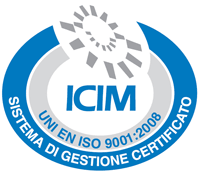 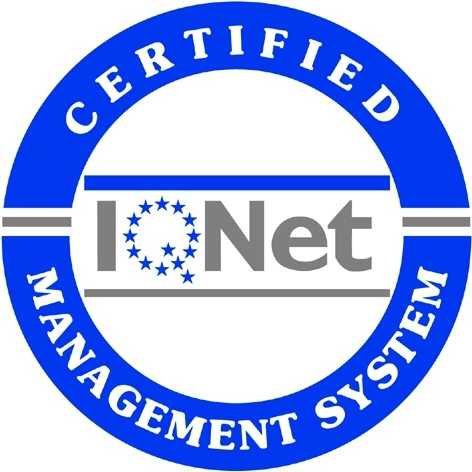 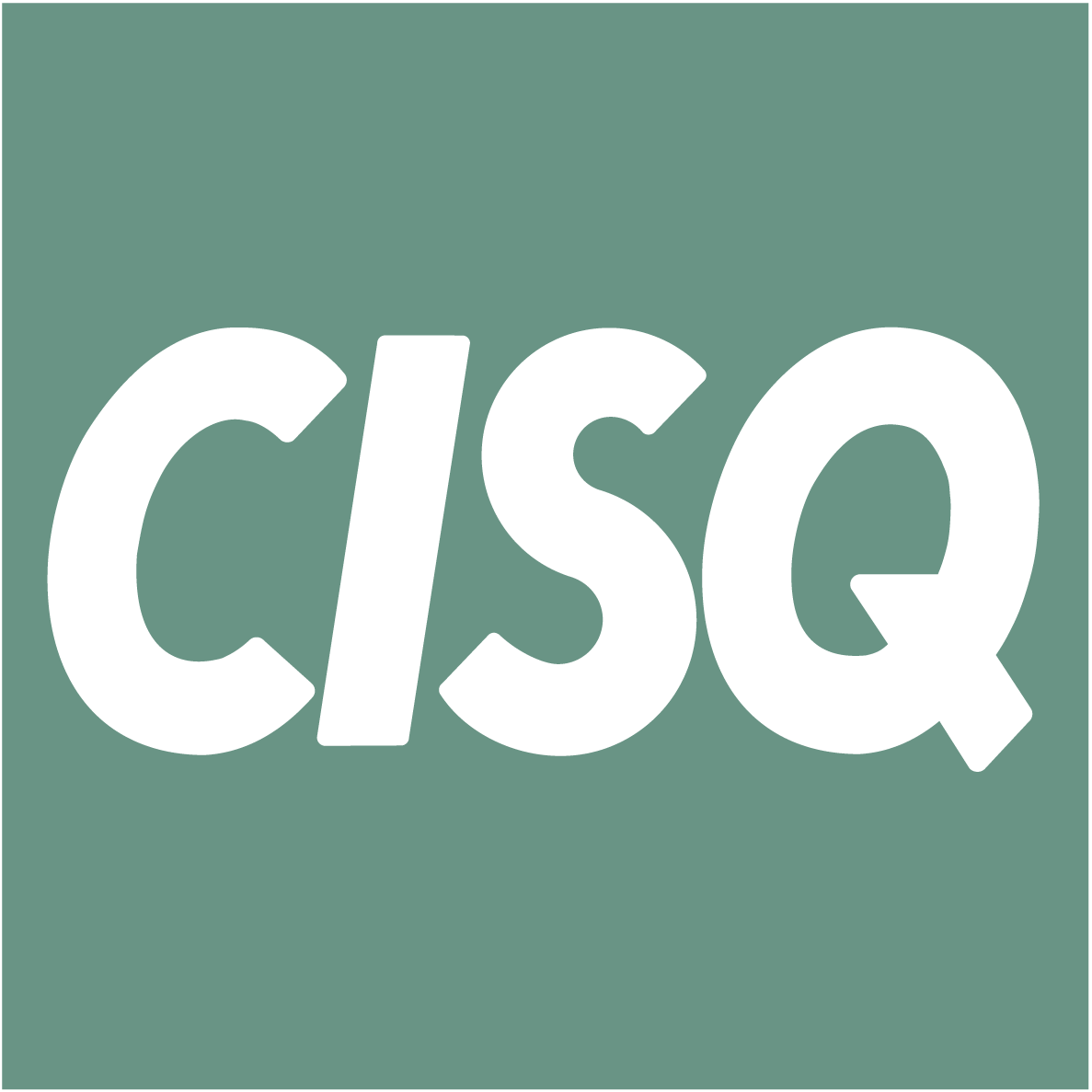 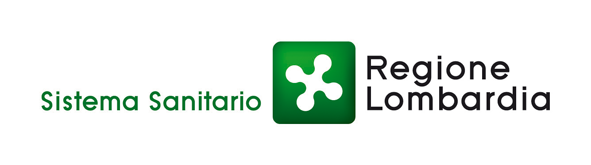 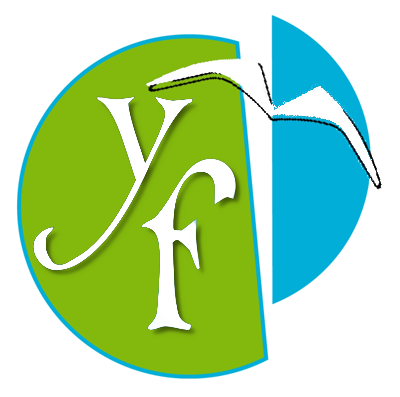  Cognome e Nome : ____________________________       Data di nascita_______________________se MINORE: Cognome e Nome del Genitore _____________________________________________________ Consapevole delle conseguenze penali previste in caso di dichiarazioni mendaci DICHIARA SOTTO LA PROPRIA RESPONSABILITA’: . HA AVUTO COVID-19?                                                                                                                             SI NO                                                                                                                       . SE HA RISPOSTO “SI” E’ GUARITO, CON TAMPONE NEGATIVO? (ALLEGARE) SI NO                     SI NO                                                                                                                         . È IN QUARANTENA?                                                                                                                                SI NO                                                                                                               . È STATO VACCINATO O E’ IN CORSO DI VACCINAZIONE?                                                                 SI NO DATE VACCINAZIONI: 1° DOSE_______________    2° DOSE ______________________. NEGLI ULTIMI 14 GIORNI: - HA AVUTO CONTATTI CON PERSONE AFFETTE DA COVID-19?         SI NO                                                  - O CONTATTI CON PERSONE IN QUARANTENA?                                 SI NO                                                  - O CONTATTI CON PERSONE IN ARRIVO DA AREE A RISCHIO?        SI NO                                                  - HA EFFETTUATO VIAGGI IN AREE A RISCHIO?                                   SI NO                                                  - E’ STATO SOTTOPOSTO A TAMPONE? (data………………….)            SI NO                                                  - HA EFFETTUATO UN TEST SIEROLOGICO? (data……………)             SI NO . NEGLI ULTIMI 14 GIORNI HA AVUTO SINTOMI NON USUALI, QUALI AD ESEMPIO: tosse secca, difficoltà respiratorie, febbre, dolori muscolari diffusi, mal di testa, rinorrea, mal di gola, alterazione del senso del gusto o dell’olfatto, congiuntivite, diarrea, vomito?            SI NO      Il sottoscritto si dichiara consapevole avere preso visione della specifica informativa sulla privacy, nonché di essere consapevole della obbligatorietà di esatto e veritiero conferimento dei dati richiesti, in conformità agli specifici obblighi di legge. Si impegna altresì a comunicare eventuale variazioni anche parziali, preventivamente ad ogni singolo accesso. Abbiategrasso, _________________FIRMA (se MINORE: firma di un Genitore)            _______________________________  Abbiategrasso____________________________          In conformità all’art. 13 del Regolamento dell’Unione Europea 2016/679 (“GDPR”), le forniamo di seguito le informazioni relative al trattamento dei suoi dati personali effettuato da YOSHITAKA s.r.l. nel periodo di emergenza correlata alla diffusione del coronavirus COVID-19.
Detto trattamento è improntato ai principi di correttezza, liceità, trasparenza e di tutela della sua riservatezza e dei suoi diritti.

1. OGGETTO DEI TRATTAMENTI.
Nei limiti delle finalità e delle modalità definite nella presente informativa, sono oggetto di trattamento:
a) i dati attinenti alla temperatura corporea;
b) le informazioni in merito a contatti stretti ad alto rischio di esposizione, negli ultimi 14 giorni, con soggetti sospetti o risultati positivi al COVID-19;
c) le informazioni riguardanti la provenienza, negli ultimi 14 giorni, da zone a rischio secondo le indicazioni dell’OMS.
I dati personali oggetto di trattamenti si riferiscono ai seguenti interessati:
a) Personale di YOSHITAKA S.r.l. e consulenti. Rispetto a tali categorie di interessati, la presente informativa integra quella già fornita per il trattamento dei dati personali funzionale all’instaurazione e all’esecuzione del rapporto di lavoro o di consulenza;
b) Pazienti; parenti, referenti, tutori, amministratori di sostegno ed accompagnatori dei pazienti; fornitori; appaltatori; visitatori; ospiti e ogni altro soggetto terzo autorizzato ad accedere alle strutture, agli uffici, agli spazi di YOSHITAKA S.r.l. o ad altri luoghi comunque a quest’ultima riferibili.

2. FINALITÀ DEI TRATTAMENTI.
I dati personali saranno oggetto di trattamenti relativi alle finalità di prevenzione del contagio da COVID-19, in esecuzione del Protocollo di sicurezza anti-contagio adottato ai sensi dell’art. 1, n. 7, lett. d) del DPCM 11 marzo 2020.

3. NATURA DEL CONFERIMENTO DEI DATI E CONSEGUENZE DEL RIFIUTO DI RISPONDERE. BASE GIURIDICA DEL TRATTAMENTO.
Si informa che, tenuto conto delle finalità del trattamento come sopra illustrate, i suoi dati personali sono trattati senza il suo consenso espresso in quanto necessari per la tutela della sua salute e di quella collettiva (art. 6, lett. d) GDPR – D.L. n. 6 del 23.02.2020 e DPCM dell’11.3.2020), nonché per consentirle di accedere alle strutture, agli uffici ed agli spazi di YOSHITAKA S.r.l. o ad altri luoghi comunque a quest’ultima riferibili (art. 6, lett. b) GDPR); il conferimento dei dati per dette finalità è, pertanto, obbligatorio ed il mancato, parziale o inesatto conferimento degli stessi potrà avere, come conseguenza, l’impossibilità di farla accedere ai luoghi di cui innanzi.
4. MODALITÀ DI ESECUZIONE DEI TRATTAMENTI.
Il trattamento è effettuato dal personale di YOSHITAKA S.r.l. che agisce sulla base di specifiche istruzioni fornite in ordine alle finalità e alle modalità del trattamento.
In alternativa, il trattamento potrà eventualmente essere eseguito da un soggetto terzo che agisce quale responsabile del trattamento all’uopo formalmente nominato dal Titolare ai sensi dell’art. 28 GDPR e chiaramente identificabile e riconoscibile.
Con riferimento alla misurazione della temperatura corporea, nell’eventualità in cui si dovesse procedere in tal senso, YOSHITAKA S.r.l. non effettua alcuna registrazione del dato. L’identificazione dell’interessato e la registrazione del superamento della soglia di temperatura potrebbero avvenire solo qualora fosse necessario documentare le ragioni che hanno impedito l’accesso. In tal caso, l’interessato sarà informato della circostanza.

5. DURATA DEI TRATTAMENTI.
I dati saranno trattati per il tempo strettamente necessario a perseguire la citata finalità di prevenzione del contagio da COVID-19 e verranno conservati non oltre il termine dello stato d’emergenza, attualmente fissato, nella Delibera del Consiglio dei Ministri 31 gennaio 2020, al 31 luglio 2020, ovvero fino a che sarà necessario trattarli in forza di:
a) specifici obblighi normativi;
b) disposizioni di autorità pubbliche;
c) eventuali ragioni di Giustizia.

6. COMUNICAZIONI E CONOSCIBILITÀ DEI SUOI DATI.
La informiamo che i Suoi dati saranno resi conoscibili:
a) ai soli soggetti interni alla nostra Società espressamente autorizzati e nell’esclusivo ambito delle finalità indicate nella presente informativa;
b) ai responsabili dei trattamenti di volta in volta individuati e per le sole finalità richiamate alla lettera che precede;
c) a tutti i soggetti pubblici per i quali sussiste o sussisterà in capo al Titolare un obbligo di comunicazione dei dati stessi.
I dati personali non saranno oggetto di diffusione, né di comunicazione a terzi, se non in ragione delle specifiche previsioni normative (es. in caso di richiesta da parte dell’Autorità sanitaria per la ricostruzione della filiera degli eventuali contatti stretti di un lavoratore risultato positivo al COVID-19).
7. I SUOI DIRITTI.
In relazione ai dati trattati da YOSHITAKA S.r.l., Lei potrà, in qualsiasi momento, esercitare i diritti di seguito riportati:
• diritto di accesso, finalizzato a consentirle di conoscere quali dati siano trattati e tutte le informazioni relative al trattamento;
• diritto di rettifica, finalizzato a consentirle di richiedere la modifica dei dati poiché inesatti od obsoleti;
• diritto alla portabilità, finalizzato a consentirle di ottenere copia dei dati che vengono trattati, in un formato strutturato, di uso comune e leggibile da un dispositivo automatico, al fine di facilitare un eventuale trasferimento dei dati verso un altro titolare del trattamento, diverso dalla YOSHITAKA S.r.l.;
• diritto di limitazione del trattamento, finalizzato a consentirle di poter limitare il trattamento dei propri dati, a condizione che ricorra una delle ipotesi previste dalla disciplina applicabile;
• diritto alla cancellazione, finalizzato a consentirle di richiedere la cancellazione dati;
• diritto di opposizione, finalizzato a consentirle di richiedere la cessazione del trattamento dei dati (ad es. la cessazione delle comunicazioni commerciali);
• diritto di proporre reclamo all’autorità di controllo, finalizzato a consentirle di promuovere eventuali segnalazioni, reclami o ricorsi al Garante per la Protezione dei Dati Personali.
L’esercizio dei suoi diritti potrà avvenire attraverso:
a) l’invio di una e-mail all’indirizzo info@donuva.it;
b) l’invio di una richiesta scritta indirizzata alla Azienda YOSHITAKA S.r.l. con sede legale in                   8.DATI DI CONTATTO.
IL TITOLARE DEL TRATTAMENTO Titolare del trattamento è  YOSHITAKA SRL con sede legale in Via Marco Marino 30/32 ad Abbiategrasso.Sarà possibile contattare il Titolare del trattamento utilizzando i seguenti recapiti:Tel: +39/ 02/94693930Fax: +39/02/94697754     E- mail: amministrazione@yoshitaka.itE-mail PEC: yoshitaka@pec.itRESPONSABILE DELLA PROTEZIONE DEI DATIIl Responsabile della protezione dei dati per YOSHITAKA S.r.l.  è esterno alla Azienda ed Aequa Servizi srl nella persona del Sig. Olivari Paolo ed è contattabile all’indirizzo mail seguente: rpd.privacy@aequaservizi.it.